Образцы пособий для развития речевого дыхания.В последнее время у детей, страдающих нарушением речи, наблюдается слабость силы выдоха и длительности речевого выдоха. Поэтому, развитие дыхания один из первых и очень важных этапов коррекционной работы с детьми.Дети не умеют рационально использовать выдох, речь на вдохе, что отрицательно влияет на развитие речи. Дети, имеющие ослабленный вдох и выдох, как правило, говорят тихо.Формирование речевого дыхания предполагает выработку воздушной струи. Выработка воздушной струи считается одним из необходимых и значимых условий постановки звуков: звуки произносятся в фазе выдоха.Дыхательные упражнения нужны для усиления воздушной струи.Цель: формирование речевого дыхания посредством дидактических игр и упражненийЗадачи:-способствовать увеличению объёма дыхания;-развивать умение выполнять плавный длительный выдох, направлять струю воздуха в нужном направлении;-активизировать работу мышц губ.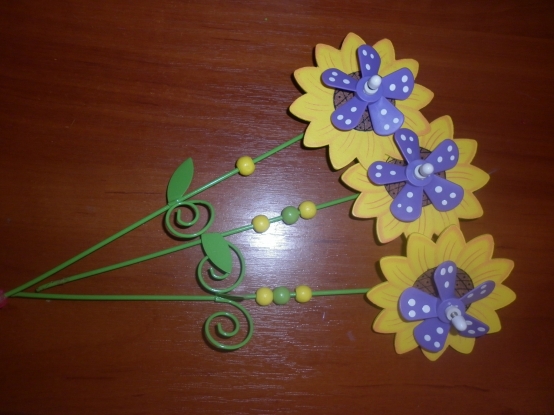 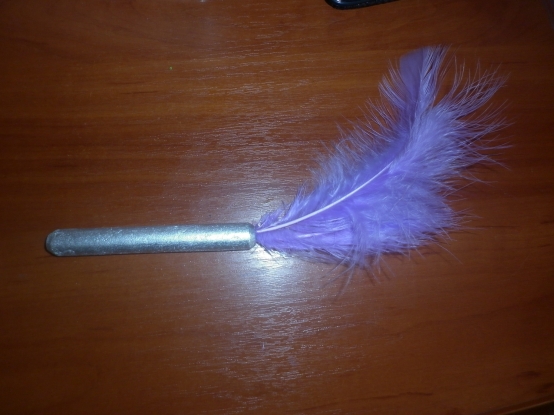 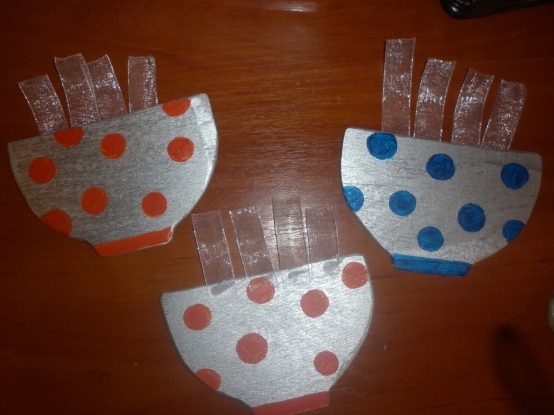 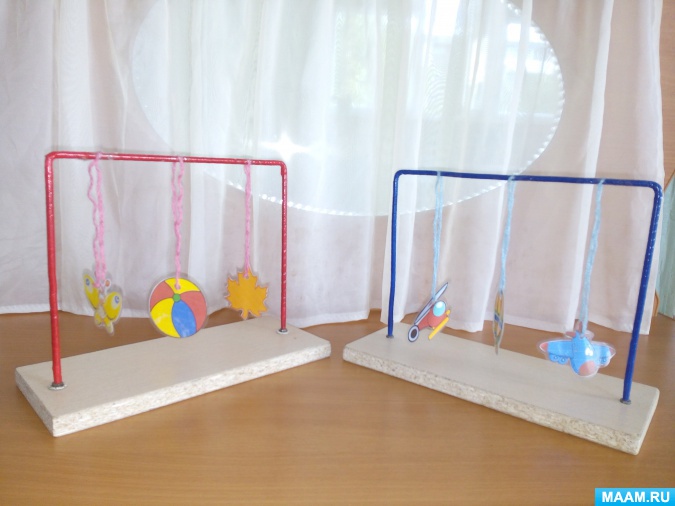 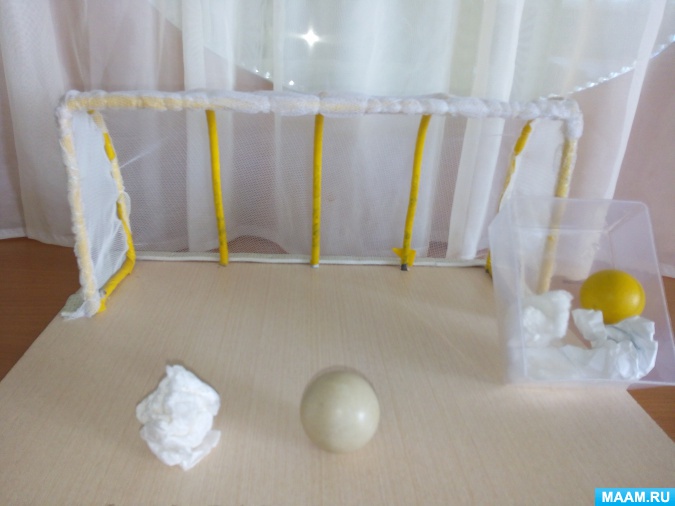 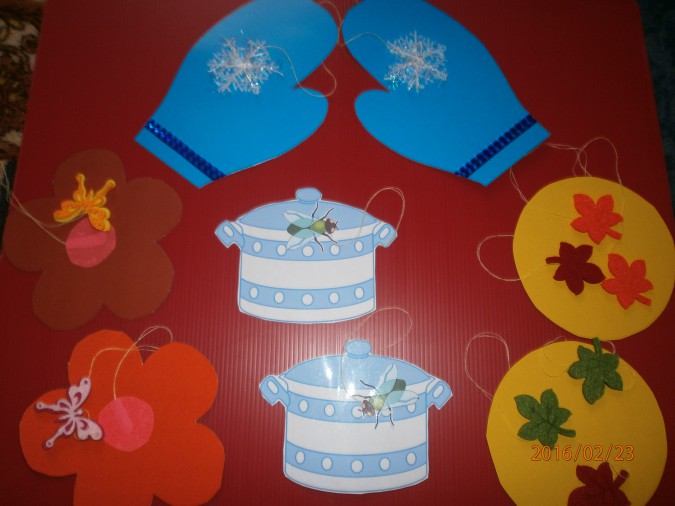 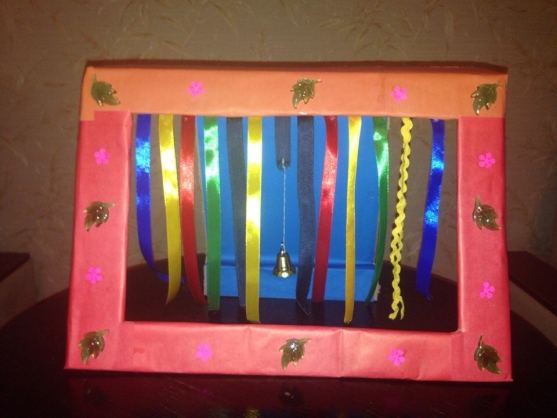 